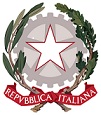 TRIBUNALE DI CUNEO PROCURA DELLA REPUBBLICA presso il TRIBUNALE DI CUNEO CONSIGLIO DELL’ORDINE DEGLI AVVOCATI di CUNEO DICHIARAZIONE DA INVIARE ALLA MAIL DELLA DIRIGENZA DEGLI UFFICI DA PARTE DI TUTTI I MAGISTRATI (TOGATI E ONORARI) E TUTTO IL PERSONALE AMMINISTRATIVO – DI POLIZIA GIUDIZIARIA E DI OGNI ALTRA CATEGORIA CHE PRESTI SERVIZIO NEGLI UFFICI GIUDIZIARIDICHIARAZIONE DA PARTE DEGLI AVVOCATI, DEI CONSIGLIERI DELL’ORDINE, DEI DIPENDENTI DEL CONSIGLIO DELL’ORDINE DICHIARAZIONE DA PARTE DI SOGGETTI DIVERSI (ESTERNI)IL MANCATO INVIO COSTITUISCE INOSSERVANZA DI DISPOSIZIONI TASSATIVE E NON CONSENTIRA’ IN ASSOLUTO L’ACCESSO AUTODICHIARAZIONEIl sottoscritto ____________________________________________________________________________________ , nato il _________________ a ____________________________________ (______), residente in _______________________________ (______),via ______________________________________ N. ___(IDENTIFICAZIONE A CURA DEL PERSONALE DI VIGILANZA)QUALIFICA _________________________________SETTORE DI APPARTENENZA – BARRARE LA CASELLA CORRISPONDENTE ϴ   TRIBUNALE 	ϴ   PROCURA DELLA REPUBBLICAϴ  COA E AVVOCATI	ϴ  ALTRI 	ϴ  FORNITORI essendo  a conoscenza  delle misure di contenimento  del contagio previste dalla normativa  in materia di COVID-19, dovendo accedere ai locali del____________________________ CONSAPEVOLE DELL’OBBLIGO DI RENDERE DICHIARAZIONI VERITIEREDICHIARASEZIONE I di: non essere stato  o non essere a conoscenza di essere stato in contatto stretto con una persona affetta da nuovo Coronavirus COVID-19; non aver ricevuto comunicazione da parte delle autorità competenti in merito ad un contatto stretto con una persona contagiata da nuovo Coronavirus COVID-19;Non avere attualmente, e di non aver avuto negli ultimi 15 giorni  uno dei seguenti sintomi :Temperatura oltre 37.5° Tosse seccaSensazione di fame d’aria, associate ad anosmia e/o disgeusia (perdita totale dell’olfatto) e/o (indebolimento del senso del gusto).SEZIONE IISi impegna a dichiarare che, in caso di mutamento delle condizioni suddette, lo comunicherà immediatamente all’ Ufficio Giudiziario di appartenenza, inviando nuova dichiarazione alla mail della Dirigenza e non si presenterà in Ufficio e rimarrà in isolamento volontario domiciliare in attesa degli accertamenti dell’Autorità SanitariaCuneo, _________________                                                                              					FIRMA DEL DICHIARANTE                                             						__________________________________N.B. 1) IL PERSONALE DI VIGILANZA AVRA’ A DISPOSIZIONE MODULI IN BIANCO PER CHI NE FOSSE SPROVVISTO O IN CASO DI ERRORE NELLA COMPILAZIONE. 2) IL PERSONALE TRATTERRA’ I MODULI COMPILATI E ALLA FINE DELL’ORARIO DI APERTURA LI TRASMETTERA’ AGLI UFFICI COMPETENTI - 